V Tarnogórski Przegląd Muzyki Klasycznej dla Dzieci Klasycznie – Artystycznieorganizowany przez Specjalny Ośrodek Szkolno-Wychowawczy w Tarnowskich Górachprzy współpracy z:Tarnogórskim Centrum KulturyStowarzyszeniem Pomocy Osobom Niepełnosprawnym                         „Pomocna Dłoń”  w Tarnowskich GórachMuzyka poważna dla wielu ludzi wydaje się być  trudna w odbiorze i mało zrozumiała. Mało kto w dzisiejszych czasach, a szczególnie dzieci, słucha klasyki. Stąd zrodził się pomysł, aby zorganizować konkurs, który poprzez zabawę przybliży młodym odbiorcom dzieła wybitnych kompozytorów muzyki klasycznej.Metodę  aktywnego słuchania muzyki stworzyła i z powodzeniem stosowała żydowska reprezentantka pedagogiki Batiia Strauss. W jej metodzie dzieci słuchają utworu klasycznego i wykonują ruchy rytmiczne lub taneczne według wskazówek nauczyciela. Dzieci podczas aktywnego słuchania łatwo przyswajają muzykę, obcują z nią i czerpią z niej to, co najlepsze: piękno, wrażliwość, muzykalność. Uruchamiają wyobraźnię oraz przełamują opory związane z publicznymi wystąpieniami.   Stąd też konkurs adresowany jest do uczniów niepełnosprawnych ruchowo oraz intelektualnie, a także do uczniów przebywających w klasach, bądź oddziałach integracyjnych, gdyż rozwijanie takiej aktywności twórczej ma przede wszystkim walory terapeutyczne.    Wykorzystując elementy ruchu, tańca, gestów, śpiewu czy gry na prostych instrumentach perkusyjnych lub innych – niekonwencjonalnych ( np. kamyki, klucze, worki foliowe, patyki, itp.) dzieci w zespole prezentują jeden wybrany utwór muzyki klasycznej. Jeżeli zespołem będzie orkiestra, uczniowie mogą występować w roli muzyka, solisty  lub dyrygenta. Dyrygentem może być również nauczyciel.  Zachęcamy Was do wzięcia udziału w piątym przeglądzie muzyki poważnej                      w specjalnym wydaniu. Na najlepszych wykonawców czekają nagrody! Przegląd obejmuje część konkursową i finałową.Część konkursowa odbędzie się 14 maja 2019 r. w Specjalnym Ośrodku Szkolno-Wychowawczym o godzinie 10.00.Finał przeglądu w połączeniu z obchodami Jubileuszu Pięciolecia reaktywacji działalności Stowarzyszenia Pomocy Osobom Niepełnosprawnym „Pomocna Dłoń” odbędzie się w sali widowiskowej Tarnogórskiego Centrum Kultury w Tarnowskich Górach 16 maja 2019 r.              o godzinie 10.00.CELE KONKURSU:Prezentacja dorobku artystycznego dzieci specjalnej troskiPromowanie aktywnego słuchania muzyki poważnejWymiana doświadczeńIntegracja środowiskStworzenie możliwości przeżyć artystycznych, satysfakcji i wspólnej zabawyKRYTERIA OCENY UTWORÓW KONKURSOWYCH:Dobór tematyczny repertuaruOpracowanie muzyczneWykonanie i pomysłowość prezentacji (taniec, gra na instrumentach, odpowiedni strój tematyczny)KATEGORIE WIEKOWE:Konkurs obejmuje trzy kategorie wiekowe:a) przedszkolaki oraz uczniowie szkół podstawowych klasy I-IIIc) uczniowie szkół podstawowych klasy IV - VIIIc) uczniowie gimnazjum i szkół ponadgimnazjalnych, uczniowie SPdP, uczestnicy warsztatów terapii zajęciowejUWAGA! Każda placówka może wydelegować maksymalnie dwa podmioty wykonawcze niezależnie od kategorii WARUNKI PREZENTACJI UTWORÓW W KONKURSIE:Wykonawcy prezentują jeden utwór nagrany na płycie CD lub innym nośniku w zespole od 5-18 osób w wybranych kategoriach wiekowychPreferowane są ciekawe stroje tematyczneProfesjonalne jury powołane przez organizatorów przyzna nagrody każdej kategorii wykonawczejCzas prezentacji nie może przekroczyć 5 minut. Zgłoszenie   do  konkursu  należy  przesłać  na  karcie  zgłoszenia   do  dnia8 maja 2019 r.   na adres: Specjalny Ośrodek Szkolno – Wychowawczy, ul. Strzelców Bytomskich 7, 42 – 600 Tarnowskie Góry, bądź przesłać drogą mailową na adres: annatomaszpajak@gmail.comPodkład muzyczny powinien być nagrany na płycie CD w formacie mp3, a najlepiej przesłany wcześniej e-mailem na ww. adresRegulamin oraz karty zgłoszenia dostępne są na stronie internetowej  SOSW: www.soswtg.plCZĘŚĆ FINAŁOWA    Podsumowanie przeglądu Klasycznie – Artystycznie odbędzie się w dniu                            16 maja 2019 r. w sali widowiskowej Tarnogórskiego Centrum Kultury przy ulicy Sobieskiego 7 o godzinie 10.00    Podczas koncertu zostaną ogłoszone wyniki konkursu oraz wystąpią laureaci, którym wręczymy nagrody. O szczegółach laureatów powiadomimy telefonicznie.   W części artystycznej uroczystość uświetni  występ Teatru „Rebus”ze Specjalnego Ośrodka Szkolno - Wychowawczego w Tarnowskich Górach. Podczas gali finałowej dodatkowo odbędzie się podsumowanie i Jubileusz Pięciolecia reaktywacji działalności Stowarzyszenia Pomocy Osobom Niepełnosprawnym „Pomocna Dłoń” – aktywnego współorganizatora przeglądu.Wszyscy uczestnicy zostaną zaproszeni na słodki poczęstunek!Gwarantujemy humor i dobrą zabawę!Koordynator festiwalu: Anna Pająk, tel. 601090825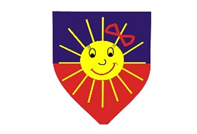 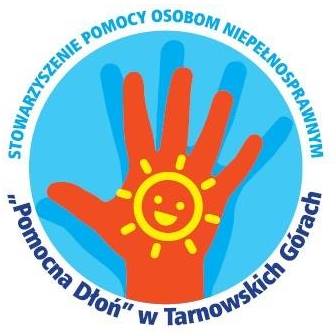 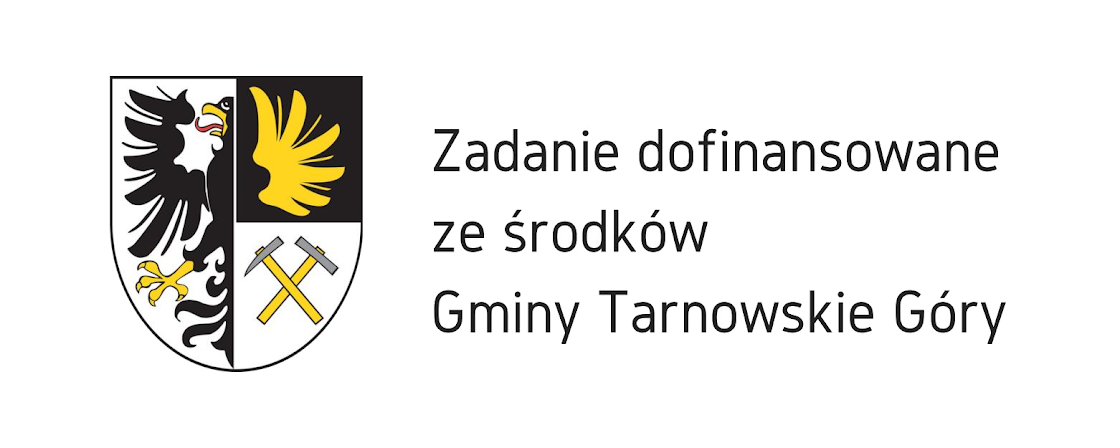 Karta zgłoszenia PRZEGLĄD:  KLASYCZNIE - ARTYSTYCZNIEdla dzieci ze specjalnymi potrzebami edukacyjnymi oraz środowisk integracyjnych PLACÓWKA DELEGUJĄCA:...........................................................................................................................….......................................................................................................................….......................................................................................................................ZESPÓŁ - nazwa, kategoria, skład zespołu (ilość występujących), ewentualne sukcesy:….......................................................................................................................….......................................................................................................................….......................................................................................................................….......................................................................................................................….......................................................................................................................….......................................................................................................................REPERTUAR (proszę podać kompozytora i nazwę utworu) ….......................................................................................................................….......................................................................................................................czas trwania........................czas przygotowania................................................IMIĘ I NAZWISKO OPIEKUNA/OPIEKUNÓW…........................................................................................................................DOKŁADNA INFORMACJA O WYMAGANIACH SPRZĘTOWYCH          (ilość mikrofonów, rodzaj nośnika, rodzaj akompaniamentu itp.):         ….........................................................................................................................         ….........................................................................................................................          ….........................................................................................................................         ….........................................................................................................................          ….........................................................................................................................         ….........................................................................................................................      6. E-MAIL DO CELÓW KORESPONDENCYJNYCH I NR TELEFONU              KONTAKTOWEGO Z OPIEKUNEM:         ….........................................................................................................................          ….........................................................................................................................Zgoda na przetwarzanie danych osobowych uczestnika konkursuJa niżej podpisany/a *.............................................................................................................imię i nazwisko, rodzica/opiekuna prawnegoJako posiadający władzę rodzicielską ojciec/matka/ opiekun prawny dziecka*.........................................................................................................................imię (imiona) i nazwisko dzieckaWyrażam zgodę / nie wyrażam* na przetwarzanie danych osobowych mojego dziecka,  celem organizacji i przeprowadzenia konkursu ,,Klasycznie - Artystycznie”Podanie danych jest dobrowolne, jednakże odmowa ich podania jest równoznaczna z brakiem możliwości udziału w konkursie. Wyrażam zgodę / nie wyrażam* na nieodpłatne wykorzystanie wizerunku mojego dziecka, w celu organizacji i przeprowadzenia konkursu ,, Klasycznie – Artystycznie”, zgodnie z art. 81 ust. 1 ustawy z dnia 4 lutego 1994 r.  o prawie autorskim i prawach pokrewnych (tekst jednolity Dz. U. z 2006r.  nr 90 poz. 631 z późn. zm). Niniejsza zgoda dotyczy w szczególności wykorzystania wizerunku poprzez zamieszczenie fotografii, danych osobowych w zakresie imienia, nazwiska, wieku, klasy oraz miejsca nauki uczestnika konkursu w  materiałach promocyjnych i informacyjnych SOSW, dotyczących organizacji i przeprowadzenia danego konkursu.Akceptuję / nie akceptuję*  regulamin konkursu. Klauzula informacyjna Jednocześnie zgodnie z art. 13 ust. 1 i 2 Rozporządzenia Parlamentu Europejskiego i Rady (UE) 2016/679 z dnia                 27 kwietnia 2016 r. w sprawie ochrony osób fizycznych w związku z przetwarzaniem danych osobowych i w sprawie swobodnego przepływu takich danych oraz uchylenia dyrektywy 95/46/WE (ogólne rozporządzenie o ochronie danych - RODO) - "Rozporządzenie", oświadczam, że zostałem/am* poinformowany/a* i przyjmuję do wiadomości, iż:1. Administratorem danych osobowych jest: Specjalny Ośrodek szkolno-Wychowawczy w Tarnowskich Górach,                  ul. Strzelców Bytomskich 7, 42-600 Tarnowskie Góry.2. Wyznaczony został Inspektor Ochrony Danych, z którym można skontaktować się pod adresem e-mail: korzuch@infoic.pl3.   Dane Pani/Pana dziecka, będą przetwarzane w zakresie wizerunku w celu realizacji działań związanych                           z organizacją i przeprowadzeniem konkursu i nie będą ograniczone czasowo ani terytorialnie, chyba że zostanie wycofana zgoda na ich przetwarzanie.3.  Przysługuje Pani/Panu prawo żądania od administratora dostępu do danych osobowych dziecka, a także prawo               do ich sprostowania, usunięcia lub ograniczenia przetwarzania, wniesienia sprzeciwu wobec ich przetwarzania.4. Przysługuje Pani/Panu prawo wniesienia skargi do Prezesa Urzędu Ochrony Danych Osobowych, gdy uzna Pani/Pan, iż przetwarzanie danych osobowych Pani/Pana dotyczących, narusza przepisy Rozporządzenia. 5. Wyrażenie przez Panią/Pana zgody  jest dobrowolne, jednak niezbędne dla wykorzystania wizerunku w powyżej wskazanych celach. 6. Przysługuje Pani/Panu prawo do wycofania zgody w dowolnym momencie. Wycofanie zgody nie wpływa                         na zgodność  z prawem przetwarzania, którego dokonano na podstawie zgody przed jej wycofaniem.………………….…………………………………data i  czytelny podpis rodzica/opiekuna prawnego  * Zaznaczyć właściwe.Zgoda na przetwarzanie danych osobowych nauczyciela/opiekuna uczestnika konkursuWyrażam zgodę / nie wyrażam* na przetwarzanie moich danych osobowych, celem organizacji i przeprowadzenia konkursu ,,Klasycznie - Artystycznie".Podanie danych jest dobrowolne, jednakże odmowa ich podania jest równoznaczna z brakiem możliwości udziału w konkursie. Wyrażam zgodę / nie wyrażam* na nieodpłatne wykorzystanie  mojego wizerunku, w celu organizacji i przeprowadzenia konkursu ,,Klasycznie - Artystycznie"., zgodnie z art. 81 ust. 1 ustawy z dnia  4 lutego 1994 r. o prawie autorskim i prawach pokrewnych (tekst jednolity Dz. U.  z 2006r. nr 90 poz. 631                z późn. zm).  Niniejsza zgoda dotyczy w szczególności wykorzystania wizerunku poprzez zamieszczenie fotografii, danych osobowych w zakresie imienia, nazwiska, wieku, klasy oraz miejsca nauki uczestnika konkursu w  materiałach promocyjnych i informacyjnych SOSW, dotyczących organizacji i przeprowadzenia danego konkursu.Akceptuję / nie akceptuję* regulamin konkursu. Klauzula informacyjna Jednocześnie zgodnie z art. 13 ust. 1 i 2 Rozporządzenia Parlamentu Europejskiego i Rady (UE) 2016/679 z dnia 27 kwietnia 2016 r. w sprawie ochrony osób fizycznych w związku z przetwarzaniem danych osobowych i w sprawie swobodnego przepływu takich danych oraz uchylenia dyrektywy 95/46/WE (ogólne rozporządzenie o ochronie danych - RODO) - "Rozporządzenie", oświadczam, że zostałem/am* poinformowany/a* i przyjmuję do wiadomości, iż:1. Administratorem danych osobowych jest: Specjalny Ośrodek szkolno-Wychowawczy w Tarnowskich Górach,                  ul. Strzelców Bytomskich 7, 42-600 Tarnowskie Góry.2.  Wyznaczony został Inspektor Ochrony Danych, z którym można skontaktować się pod adresem e-mail: korzuch@infoic.pl3.  Dane Pani/Pana będą przetwarzane w zakresie wizerunku w celu realizacji działań związanych z organizacją                      i przeprowadzeniem konkursu i nie będą ograniczone czasowo ani terytorialnie, chyba że zostanie wycofana zgoda na ich przetwarzanie.3. Przysługuje Pani/Panu prawo żądania od administratora dostępu do swoich danych osobowych, a także prawo  do ich sprostowania, usunięcia lub ograniczenia przetwarzania, wniesienia sprzeciwu wobec ich przetwarzania.4. Przysługuje Pani/Panu prawo wniesienia skargi do Prezesa Urzędu Ochrony Danych Osobowych, gdy uzna Pani/Pan,  iż przetwarzanie danych osobowych Pani/Pana dotyczących, narusza przepisy Rozporządzenia. 5. Wyrażenie przez Panią/Pana zgody  jest dobrowolne, jednak niezbędne dla wykorzystania wizerunku w powyżej wskazanych celach. 6. Przysługuje Pani/Panu prawo do wycofania zgody w dowolnym momencie. Wycofanie zgody nie wpływa                        na zgodność  z prawem przetwarzania, którego dokonano na podstawie zgody przed jej wycofaniem.………………….…………………………………data i  czytelny podpis nauczyciela/opiekuna  * Zaznaczyć właściwe.